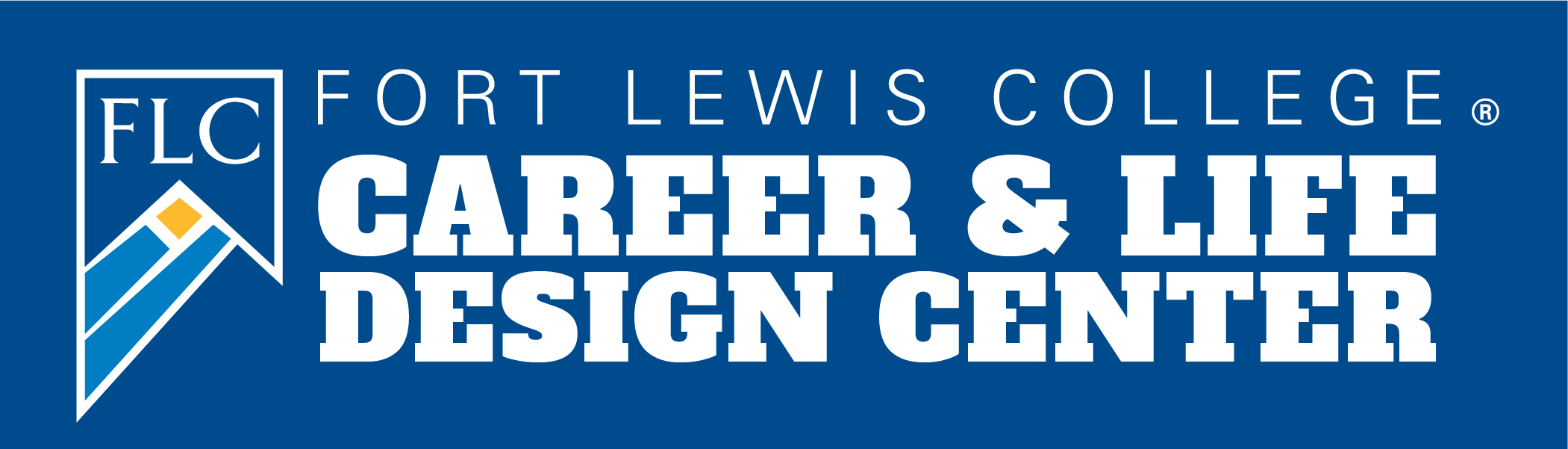 Career & Life Design Center Resume and Cover Letter Development KitDue to a high demand for our services, we have implemented a resume review process to ensure you get the time and attention needed to create a professional resume. To do this, we ask that you use this kit to create a resume as much as you can and then we will be happy to review it and provide feedbackNext steps:Review the information in this kit to create/improve your resume and cover letter.A resume template can be found at the end of this document.Complete one of the following:Submit your resume/cover letter to our DropBox—A member of our team will review it and email you a video with feedback.Stop by Reed 145 during our drop-in hours to have a Career Coach review your resume/cover letter. Schedule a review with a Career Coach by visiting careers.fortlewis.edu and clicking Schedule an Appointment. If you have any questions, please stop by our office in Reed 145 or email askcareerservices@fortlewis.edu. We look forward to seeing your resume!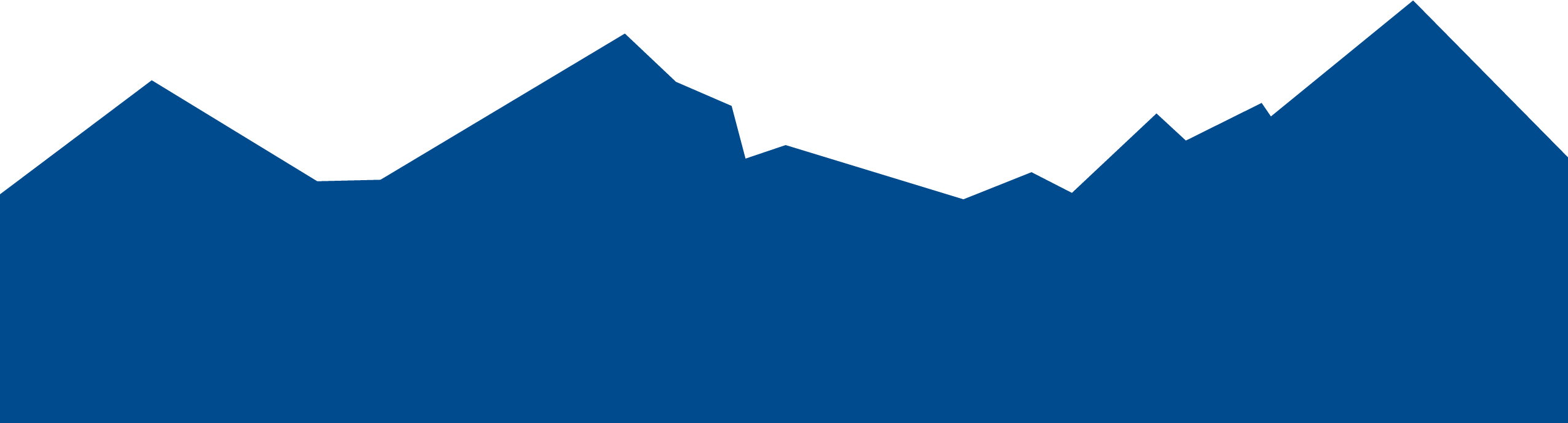 First Name Last NameCity, State(XXX) XXX-XXXX | Email@gmail.com | www.linkedin.com/inSummary (optional) Write 3-4 lines giving an overview of your resume. Highlight major accomplishments and why you are interested in a particular company or industry. Talk about what value you can provide them.Education                                                                                                                                   Name of University, ABC school                                                                                                     May 2012Bachelor of Science/Arts in Major 					                                            GPA: 3.5Minor: XXXXXSocieties listed here   **do not use bullet points in education sectionProfessional Experience                                                                                                                                   Organization Name                	                                                                                                       City, StatePosition Title                           	                                                                                       Month year–PresentWrite your main highlighted accomplishments.Think about how your task/project helped the company do better and how you added value to the company.Follow the format “Performed X by doing Y resulting in Z”Start with strong action verbs and avoid using responsible, helped, researched, or assisted. Showcase your essential and technical skills here.Organization Name                	                                                                                                       City, StatePosition Title                           	                                                                                       Month year–PresentWrite your main highlighted accomplishments.Think about how your task/project helped the company do better and how you added value to the company.Follow the format “Performed X by doing Y resulting in Z”Start with strong action verbs and avoid using responsible, helped, researched, or assisted. Showcase your essential and technical skills here.Activities Organization Name, Institution Name                                                                                         City, StateTitle                                        	                                                                                       Month year–PresentBrief description of the organization and your role (1-2 lines).This might be activities related to a specific class, organization on campus or volunteer work experience.Try to show essential and technical skills you gained through this organization. Focus on leadership, teamwork and management skills here. Certifications Name of Certification                                                                                      Expiration or attainment dateSkillsSkill, skill, skill, skill, skill (ex. PowerPoint, sales, negotiation, time management, networking)ReferencesName Job TitleEmployerPhone: (XXX) XXX-XXXXEmail: person@gmail.comFirst Name Last NameCity, State(XXX) XXX-XXXX | Email@gmail.com |  www.linkedin.com/inToday’s date Recipient’s name and Title
Name of company
Company mailing address
City, State, ZipDear Mr./Ms./Dr. (recipients name),Paragraph 1 – Tell the reader of the letter which position you are applying for. Give a brief description as to why you would be a quality candidate for this role.Paragraph 2 – The second paragraph of your cover letter should respond directly to the job description. Describe how your previous job experiences, skills, and abilities will help you meet the company’s needs. To make that easier, you should include exact words and phrases from the job descriptions in your cover letter. This section should answer why they should hire you.Paragraph 3 – The third paragraph is the call-to-action portion of your cover letter. Summarize your cover letter and inform the hiring manager that you would love the opportunity to interview. Provide your email address or other contact information. Thank them for spending their time reading your cover letter.Sincerely,(Your name)First Name Last NameCity, State(XXX) XXX-XXXX | Email@gmail.com |  www.linkedin.com/inTodays date Recipient’s name and Title
Name of company
Company mailing address
City, State, ZipDear Ms. Doe,I was excited to see your job listing for the Senior Digital Marketing position at Westward Strategies on Indeed.com. As a dynamic email marketing specialist with over two years of professional experience executing market research, analyzing consumer data, and running A/B tests to drive successful marketing campaigns, I’m confident that I would be a valuable asset to the team at Westward.Your job listing mentions a need for someone who is experienced in email segmentation and campaign development, both of which are areas I have extensive experience in. I’m currently employed at Marketed Inc., where I’ve honed my skills by running numerous successful email marketing campaigns. While employed here, I’ve spearheaded a digital promotion campaign for the company’s new line of sandals that successfully raised our total online engagement by an impressive 13% over the course of six months, contributing substantially to the department’s annual goals.I’m confident that my proven track record of excellent work ethic, unparalleled attention to detail, and high-performing email marketing campaigns will make me an immediate asset at Westward Strategies and allow me to contribute to the team’s success.I look forward to discussing the Senior Digital Marketing position and my qualifications with you in more detail and I look forward to the opportunity to interview. I can be reached at (phone) or (email).Thank you so much for your time and consideration.Sincerely,(Your Name)First Name Last NameCity, State(XXX) XXX-XXXX | Email@gmail.com |  www.linkedin.com/inTodays date Recipient’s name and Title
Name of company
Company mailing address
City, State, ZipDear Mr. Doe,I was pleased to see your recent job listing for an account manager role. As an experienced and highly-qualified account manager, I've used my analytical and communication skills to identify clients' goals and implement campaigns that exceeded each milestone. I'd love to provide the same positive results to your company and clients.I have three years of account management experience in my current role at Communications Solutions, Inc. During my time there, I've collaborated with several businesses in a wide variety of industries to bring in successful results for both our clients and the company. Some notable achievements I've accomplished during my time at the company include:Increased client retention rate by 60% in three yearsMaintained a steady clientele of 30 clientsNegotiated and renewed contracts with current clients, increasing the company's revenue by 20%Thank you for taking the time to consider my application for your account manager position. I'd love to use my customer service, team-building and negotiation skills to help you attract and retain clients for your business. I look forward to the opportunity to interview. I can be reached at (phone) and (email)Thank you again for your consideration.Sincerely,(Your Name)Additional TipsProject Experience Graphic Resumes Quantifying Experience How to Check Margins and IndentationFont Sizes in a ResumeFont Types in a ResumeHow to Check Font TypeHow to Check Font Size Resume SectionsUsing Images on a ResumeApplicant Tracking Systems (ATS) Explained Using Abbreviations on a Resume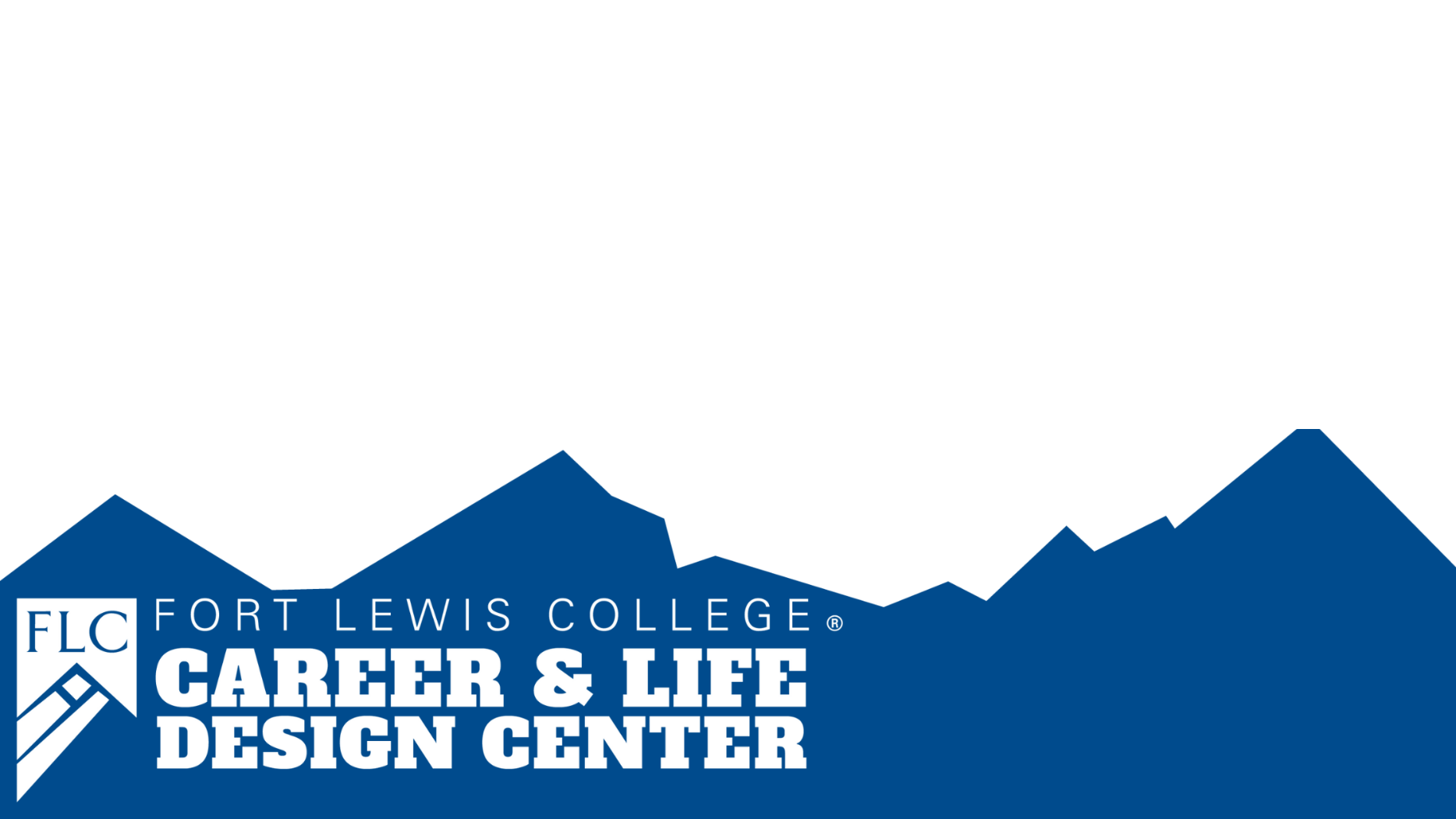 Margins on a ResumePDF vs. Word Using Columns on a ResumeShould I Include High School Information?Why You Should Avoid Blank Space Cover Letter informationAction VerbsAdministrative Skills Approved Arranged Classified CompiledExecuted Generated Implemented Operated Organized PreparedEducating SkillsAdvised Coached Communicated DemonstratedEncouraged Facilitated Instructed Trained Guided CorrectedManagement SkillsAdministered AssignedCoordinated Delegated Developed Strengthened Improved Increased Monitored Scheduled Communication SkillsAddressedComposed EditedExplainedNegotiated Interpreted Persuaded Clarified Authored MarketedFinancial SkillsAllocated Analyzed Balanced Calculated Estimated Forecasted Quantified Tracked Reconciled PurchasedResearch SkillsClassified Collected Evaluated Interpreted Reviewed Summarized Surveyed Critiqued Examined Tallied Creative SkillsConceptualized Designed Directed Exhibited Initiated Performed Revitalized Shaped Transformed IntegratedHelping SkillsAssessedAssisted Educated LedMediated ReferredValidated Volunteered Counseled Rehabilitated Technical SkillsAssembled Engineered FabricatedOperated Programmed Recorded Repaired SolvedUpgraded Remodeled Transferrable SkillsMeet deadlinesAbility to delegate and planCustomer serviceIncrease sales or efficiencyTime managementProblem solvingManage money/budgetsPublic speakingOrganizationWritten communicationComputer skillsPersuasiveCollaborativeCritical thinkingDecision makingFlexibility DependableDeveloping rapportResult orientedSupervisingDefining needs Patience PersistenceQuick learnerLeadershipResponsibleAdvising/counselingMentoring Diligence Conflict managementInterview skillsActive listeningNegotiationAdaptable Event planningLed meetingsSelf-motivatedAnalyze dataTake inventoryResearch and find information/answersClassify dataCompare, inspect or record dataDetail orientedLogicalConvey complex informationDesignEditCultural sensitivityFocus on diversity, equity, and inclusionTroubleshootTeachingFacilitated group discussions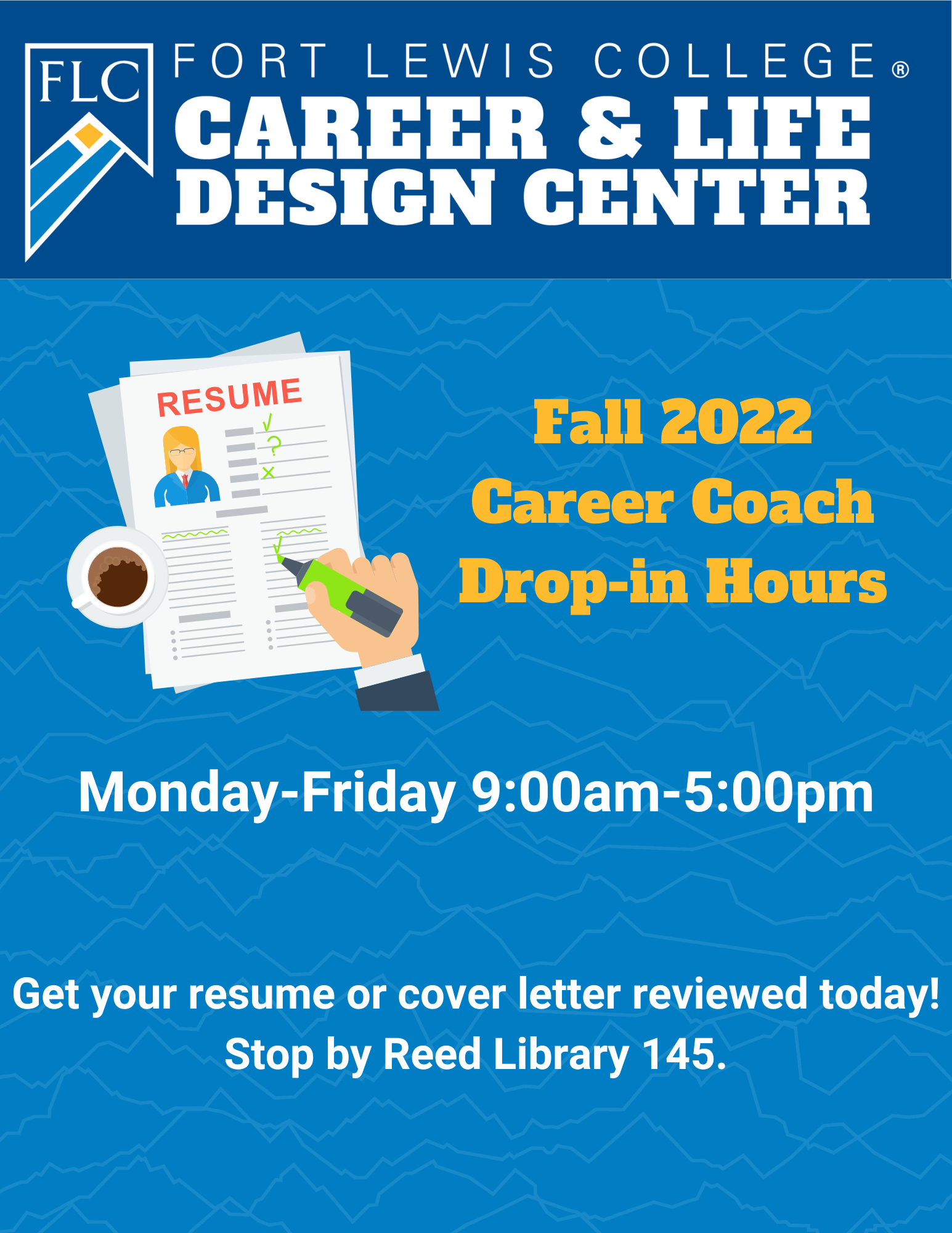 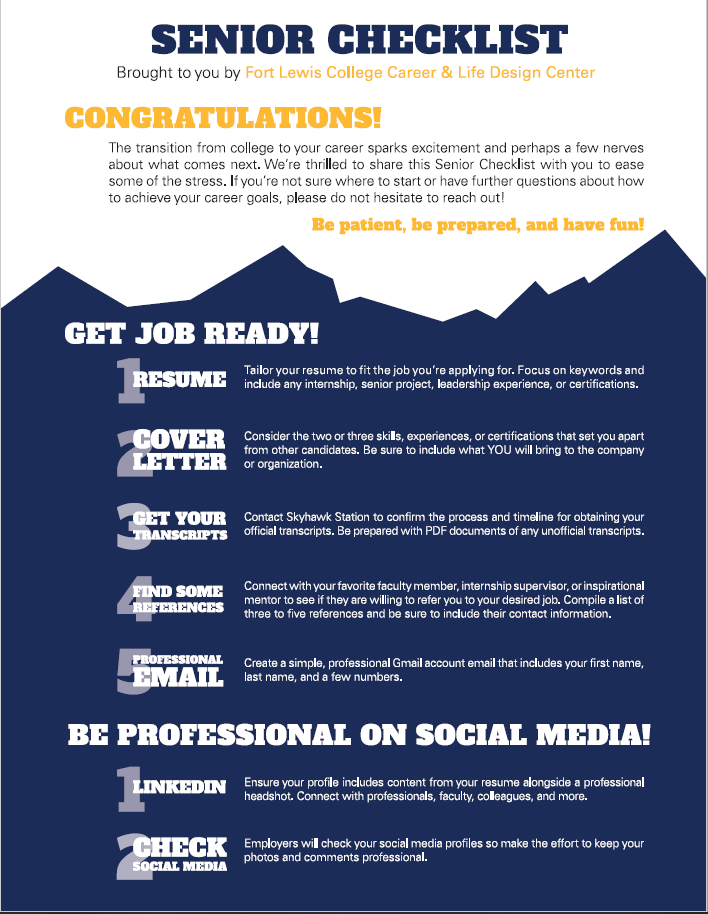 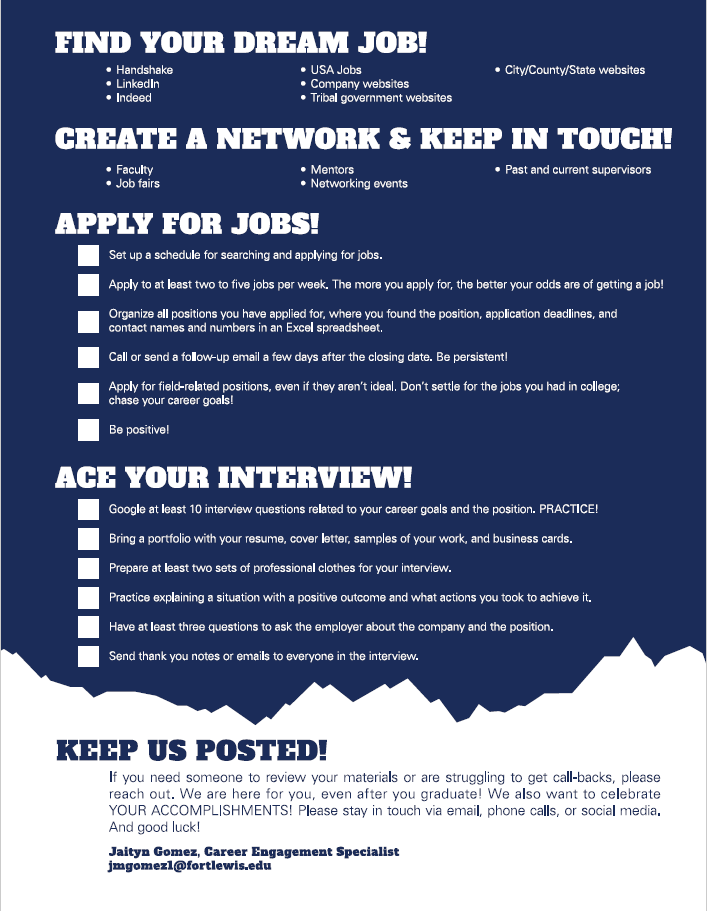 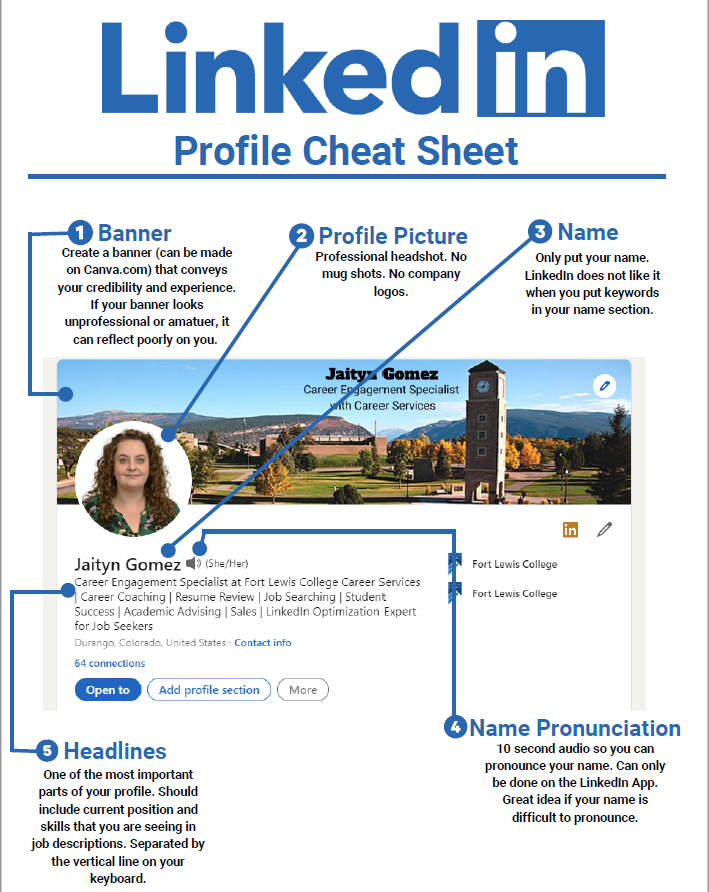 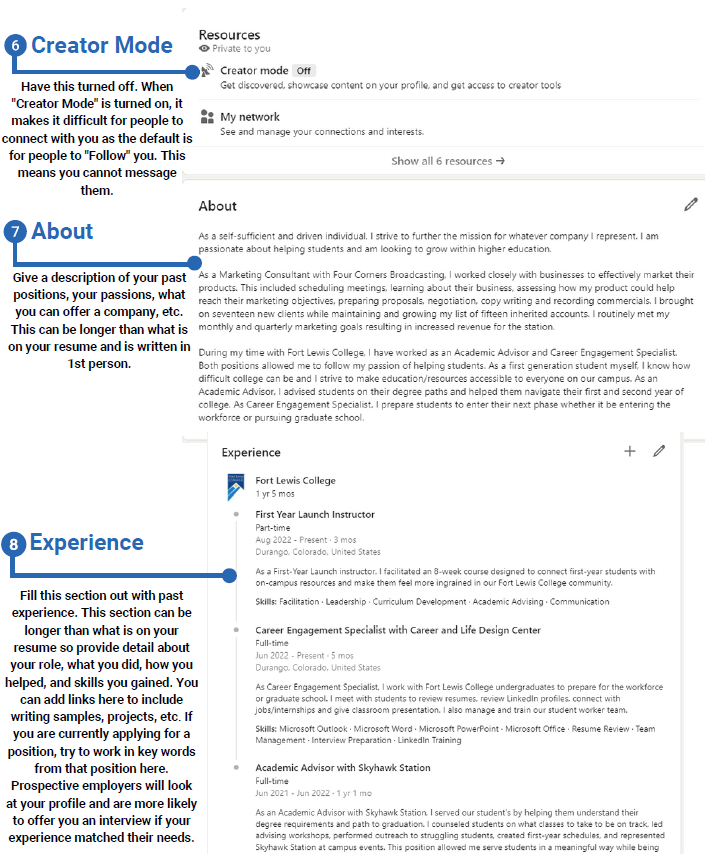 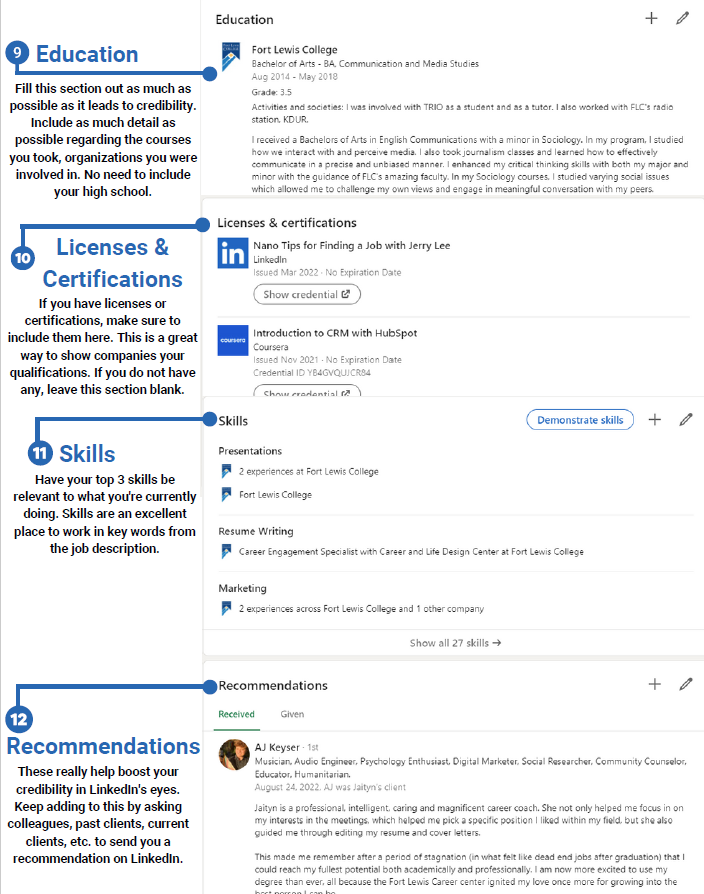 TEMPLATE (COPY AND PASTE INTO NEW DOCUMENT)First Name Last NameCity, State(XXX) XXX-XXXX | Email@gmail.com | www.linkedin.com/inSummary (optional) Write 3-4 lines giving an overview of your resume. Highlight major accomplishments and why you are interested in a particular company or industry. Talk about what value you can provide them.Education                                                                                                                                   Name of University, ABC school                                                                                                     May 2012Bachelor of Science/Arts in Major 		    		                                                        GPA: 3.5Minor: XXXXXSocieties listed here   **do not use bullet points in education sectionProfessional Experience                                                                                                                                   Organization Name                	                                                                                                       City, StatePosition Title                           	                                                                                       Month year–PresentWrite your main highlighted accomplishments.Think about how your task/project helped the company do better and how you added value to the company.Follow the format “Performed X by doing Y resulting in Z”Start with strong action verbs and avoid using responsible, helped, researched, or assisted. Showcase your essential and technical skills here.Organization Name                	                                                                                                       City, StatePosition Title                           	                                                                                       Month year–PresentWrite your main highlighted accomplishments.Think about how your task/project helped the company do better and how you added value to the company.Follow the format “Performed X by doing Y resulting in Z”Start with strong action verbs and avoid using responsible, helped, researched, or assisted. Showcase your essential and technical skills here.Activities Organization Name, Institution Name                                                                                         City, StateTitle                                        	                                                                                       Month year–PresentBrief description of the organization and your role (1-2 lines).This might be activities related to a specific class, organization on campus or volunteer work experience.Try to show essential and technical skills you gained through this organization. Focus on leadership, teamwork and management skills here. Certifications Name of Certification                                                                                      Expiration or attainment dateSkillsSkill, skill, skill, skill, skill (ex. PowerPoint, sales, negotiation, time management, networking)ReferencesName Job TitleEmployerPhone: (XXX) XXX-XXXXEmail: person@gmail.com